Etkinlik Bilgi RaporuRaporlamayı yapanHasan Ersoy – Bursa İl KoordinatörüEtkinlik türüİnternet Etiği, Bilinçli İnternet Kullanımı ve siber Zorbalık Konularında Çevrimiçi SeminerTarih/süre07.01.2021Etkinlik şekliÇevrimiçiEtkinlik yeriZoom PlatformuDüzenleyenler / Destek verenlerHasan Ersoy Etkinliğin amacıÇocukların, ebeveynlerin ve öğretmenlerin güvenli ve bilinçli internet kullanımı konusunda bilgilendirilmesi.Katılımcılar“Do Home-made Physics with Your Siblings” eTwinning projesinden öğrenciler ve öğretmenler. (40 kişi)Etkinlik özetiİstanbul, Hatay, Kütahya, Mersin ve Iğdır illerinden okulların yer aldığı “Do Home-made Physics with Your Siblings” başlıklı eTwinning projesinde yer alan öğretmen ve öğrencilere internet etiği, siber zorbalık, bilgi gizliliği ve güvenliği, güçlü parola oluşturma gibi konularda eğitim verilmiştir. Toplantı sonunda katılımcılara konu ile alakalı Kahoot üzerinden quiz uygulanmıştır. Birinci olan katılımcıya Buzdolabım İnternet Bağımlısı kitabı hediye edilmiştir.Fotoğraf ve ekler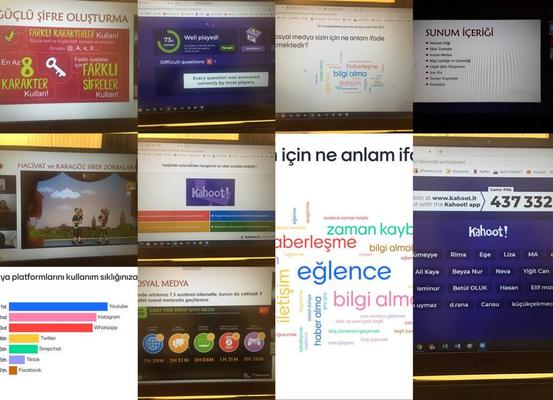 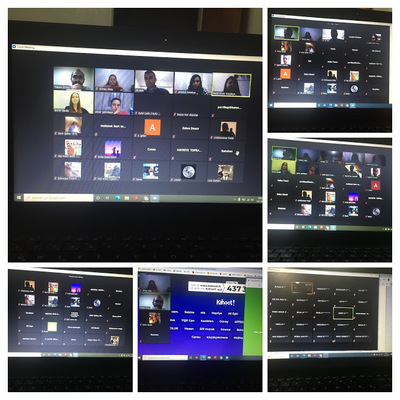 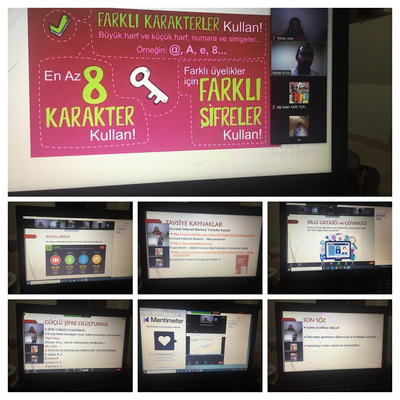 